        22 ноября 1994 года – с целью совершенствования управления архивным фондом города и усиления взаимодействия органов государственной власти в работе по его пополнению, обеспечению сохранности и использованию в интересах граждан и государства, было издано постановление главы администрации                     за № 4316 «О преобразовании государственного архива города Новороссийска».	Справка: ранее в соответствии с утвержденной СНК РСФСР сетью госархивов СССР городской архив был филиалом крайгосархива. До 1962 года Новороссийский филиал крайгосархива находился в ведении МВД, а затем – горисполкома.	С преобразованием государственного архива в архивный отдел администрации расширились правовые возможности, более устойчивым стало социальное положение работников. Но и дел прибавилось. В архиве Новороссийска документально отражены основные вехи его истории за два века, XIX – XX – от его основания до современности. И это все нужно сохранить.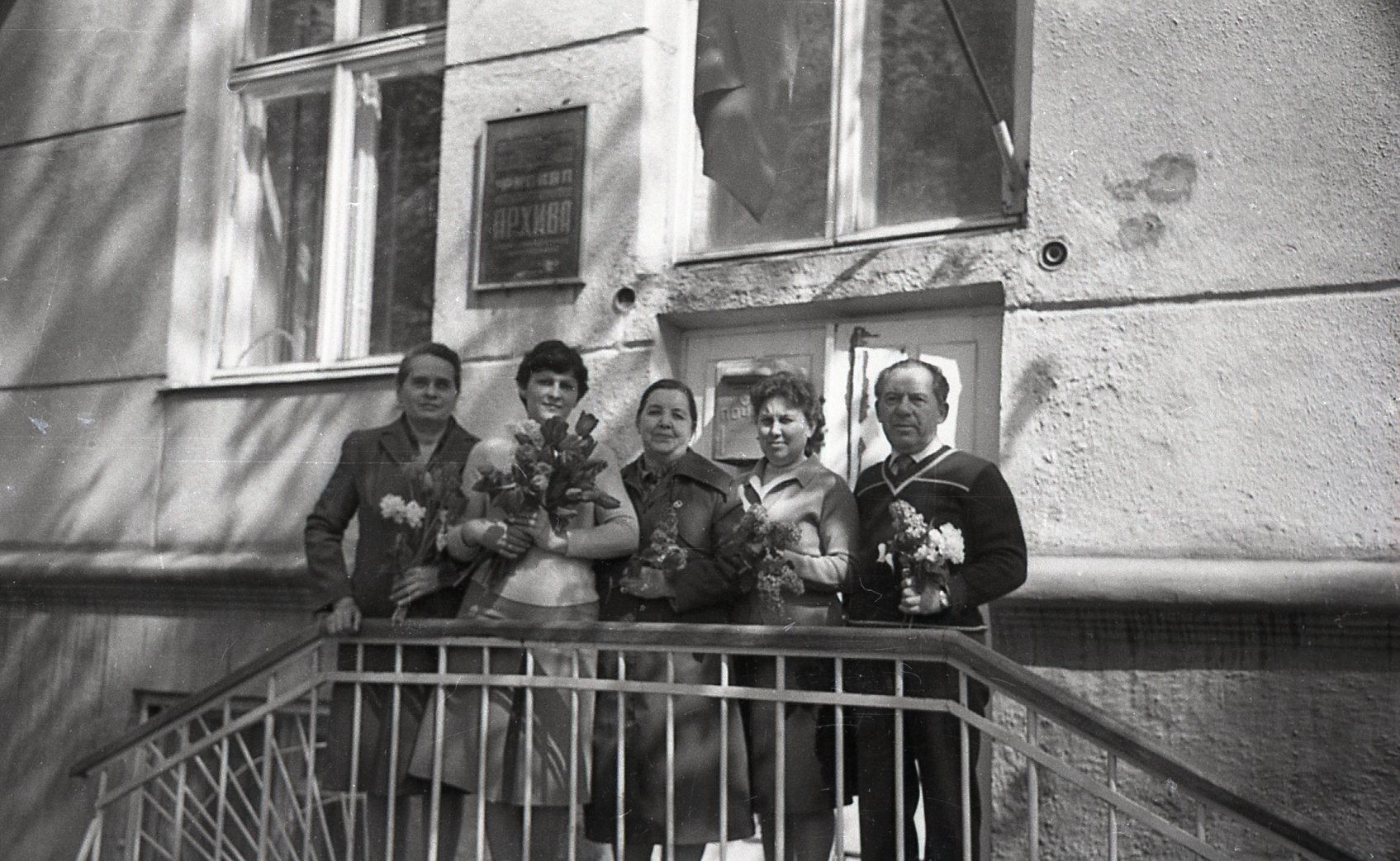 